Lawrence Robert EydenLawrence Robert Eyden, born in Crewe, Cheshire in 1895, was the son of Frederick and Jessie Eyden, who had eight children, one of whom died in childhood. His father was an accountant for the London & North Western Railway. In 1911, five of the Eyden children were living at home. Lawrence had three sisters; Constance was an elementary school teacher, Jessie was a student of domestic economy and Dora was still at school.  His elder brother, Arthur, was a clerk to a wholesale tea merchant and Lawrence, who was sixteen, was a Civil Service clerk. The family lived at 79 Adelaide Road, South Hampstead. At the time Lawrence enlisted as Private STK/970 in London with the Royal Fusiliers, he was living in Bushey. He served on the Western Front and was killed in action on 15 July 1916, aged 21. He is remembered with honour at the Thiepval Memorial to the Missing in France and on the memorial at St Matthew’s Church, Oxhey.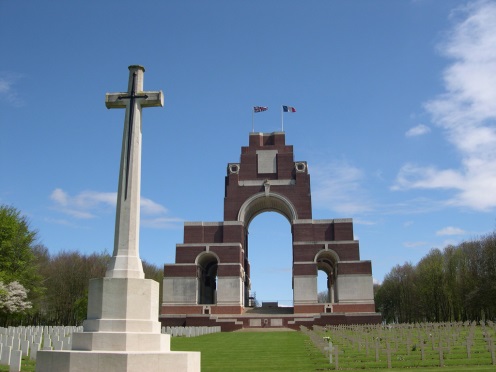 